Daňové přiznání z domovaVážený zákazníku,děkujeme za zájem o službu podání z domova, s kterou můžete podat daňové přiznání přímo z domova i bez datové schránky a bez elektronického podpisu.Co služba zahrnuje:daňové přiznání na základě vámi vyplněných údajůzaevidování plné moci na finančním úřadězákladní kontrola vašeho přiznání (kritické chyby, jako například chybějící osobní údaje, úplnost příloh, špatný formát zadaných údajů. Správnost vyplnění údajů nekontrolujeme, proto si raději zkontrolujte zadané údaje 2x.odeslání daňového přiznání1x opravné podání vašeho daňového přiznáníJak postupovat:Vyplňte si daňové přiznání přes naši aplikaci Onlinepriznani.cz. V úvodním kroku zaškrtněte možnost "Chci využít Podání přiznání z domova" a stáhněte si plnou moc.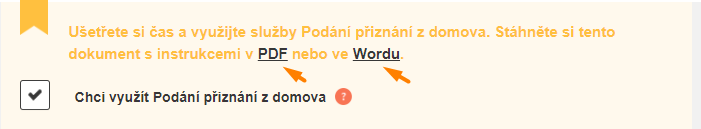 Doplňte údaje, vlastnoručně podepište plnou moc a  ofoťte ji přes mobilní telefon nebo pomocí skeneruOfoťte nebo naskenujte všechny Přílohy, které chcete poslat s daňovým přiznáním  a nahrajte je v posledním kroku aplikace (např. plná moc,  potvrzení o hypotéce, o penzijním spoření, potvrzení od zaměstnavatele atd. Pokud se vám nedaří přílohy nahrát, zašlete nám je v jednom emailu na podpora@onlinepriznani.czNáš tým odešle Vaše daňové přiznání na FÚ v zastoupení v nejkratším možném termínu (standardně do 3 pracovních dnů, pokud máte kompletní přílohy). Následně obdržíte na svůj e-mail Potvrzení o doručení DP finančnímu úřadu. V případě, že po zaplacení potřebujete něco opravit či změnit, kontaktujte nás na podpora@onlinepriznani.cz, po podání bude vaše objednávka uzamčena k úpravám.Pokud jste OSVČ, budeme za vás podávat i přehledy pro ČSSZ a zdravotní pojišťovnu. Mohou vás kontaktovat a požadovat od vás plnou moc. Podepsanou plnou moc stačí naskenovat a poslat e-mailem.V případě, že ji po vás bude požadovat i finanční úřad, pošlete nám kontakt na vašeho správce daně a my vše vyřešíme za vás.
Těšíme se na spolupráci!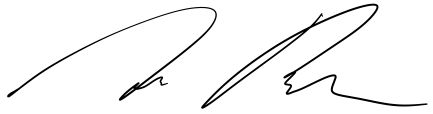 za tým Neotax, jednatel Mgr. Ivo Brabec PLNÁ MOCJméno a příjmení:Rodné číslo:  Adresa trvalého bydliště:(dále jako Zmocnitel)Já, zmocnitel, zmocňujidaňového poradce společnost NeoTax s.r.o., se sídlem: Pod Děkankou 1694/4, Praha, 140 00, IČ: 02189909, s datovou schránkou cmn3h5m, aby mne zastupovala při  podání Daně z příjmů fyzických osob za rok 2019 a případné žádosti o vratku přeplatku nebo dodání jiných příloh. Zplnomocnění se týká i zastupování při podání Přehledů o příjmech a výdajích pro ČSSZ a pro zdravotní pojišťovnu.Další komunikace týkající se údajů v daňovém přiznání z příjmů fyzických osob nebo přehledů o příjmech a výdajích 2019 bude vedena přímo se zmocnitelem.V případě nejasností nás prosím kontaktujte na email: zselepova@neotax.eu.V ________________Dne ________________					________________podpis